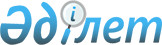 Об определении мест для размещения агитационных печатных материалов и предоставлении кандидатам помещений для встреч с избирателями в Райымбекском районеПостановление акимата Райымбекского района Алматинской области от 18 мая 2019 года № 91. Зарегистрировано Департаментом юстиции Алматинской области 22 мая 2019 года № 5138
      В соответствии с пунктами 4 и 6 статьи 28 Конституционного Закона Республики Казахстан от 28 сентября 1995 года "О выборах в Республике Казахстан", пунктом 2 статьи 31 Закона Республики Казахстан от 23 января 2001 года "О местном государственном управлении и самоуправлении в Республике Казахстан", акимат района ПОСТАНОВЛЯЕТ:
      1. Определить совместно с Райымбекской районной избирательной комиссией (по согласованию) места для размещения агитационных печатных материалов кандидатов согласно приложению 1 к настоящему постановлению.
      2. Предоставить кандидатам на договорной основе помещения для встреч с избирателями согласно приложению 2 к настоящему постановлению.
      3. Признать утратившим силу постановление акимата Райымбекского района от 26 марта 2015 года № 114 "Об определении мест для размещения агитационных печатных материалов и предоставления кандидатам помещений для встреч с избирателями в Райымбекском районе" (зарегистрирован в Реестре государственной регистрации нормативных правовых актов № 3121, опубликован 13 декабря 2016 года в Эталонном контрольном банке нормативных правовых актов Республики Казахстан).
      4. Контроль за исполнением настоящего постановления возложить на руководителя аппарата акима района Кенебаеву Гулю Смагуловну. 
      5. Настоящее постановление вступает в силу со дня государственной регистрации в органах юстиции и вводится в действие по истечении десяти календарных дней после дня его первого официального опубликования. Места для размещения агитационных печатных материалов в Райымбекском районе
      1. По Нарынколскому сельскому округу:
      1) село Нарынкол, улица Райымбека № 22, стенд у здания районного акимата; 
      2) село Нарынкол, улица Албан Асана № 1, стенд у здания районной больницы;
      3) село Нарынкол, стенд на пересечении улиц Омирзакова и Узака;
      4) село Костобе, стенд по улице Б. Сокпакбаева;
      2. По Жамбылскому сельскому округу:
      1) село Жамбыл, улица С. Ашимбаева № 64, стенд у здания фельдшерско-акушерского пункта;
      2) село Каратоган, улица Н. Омирзакова № 44, стенд у здания фельдшерского пункта; 
      3. По Кайнарскому сельскому округу:
      1) село Кайнар, улица Омара № 22, стенд за средней школой Кайнар;
      4. По Какпакскому сельскому округу:
      1) село Какпак, улица Монай-Мукана № 20, стенд у здания сельской врачебной амбулатории; 
      2) село Кокбель, улица Жамбыла № 16, стенд у здания магазина "Самал"; 
      5. По Карасазскому сельскому округу:
      1) село Карасаз, стенд на пересечении улиц Макатаева и Алтынсарина;
      2) село Тузколь, стенд по улице Сатылгана;
      6. По Сарыжазскому сельскому округу:
      1) село Сарыжаз, улица Абдиразака № 12, стенд у здания Дома культуры;
      2) село Комирши, улица Ахмет Уали № 5, стенд у здания фельдшерско-акушерского пункта;
      3) село Акбейт, улица М. Алимулы № 6, стенд у здания магазина "Алишер";
      7. По Сумбинскому сельскому округу: 
      1) село Сумбе, стенд на пересечении улиц Абая и Далабаева;
      2) село Кызылшекара, стенд по улице Бекдайыра; 
      8. По Тегистикскому сельскому округу:
      1) село Тегистик, улица Биеке № 16, стенд у здания Дома культуры; 
      9. По Текескому сельскому округу:
      1) село Текес, стенд на пересечении улиц Дембаева и Шахаманова; 
      2) село Жана Текес, стенд по улице М. Ауэзова; 
      10. По Узак батырскому сельскому округу:
      1) село Сарыбастау, улица Х. Әбдісүлеймена № 13, стенд у здания сельской врачебной амбулатории;
      11. По Шалкодинскому сельскому округу:
      1) село Шалкоде, улица Н. Исабаева № 34, стенд у здания Дома культуры;
      2) село Талас, стенд по улице К. Шакирта. Помещения предоставляемые кандидатам на договорной основе для проведения встреч с избирателями в Райымбекском районе
      1. По Нарынколскому сельскому округу:
      1) село Нарынкол, улица Толе би № 44, актовый зал средней школы имени Т. Жанузакова;
      2) село Нарынкол, улица Узака № 69, актовый зал средней школы имени Б. Сокпакбаева;
      3) село Нарынкол, улица Абая № 100, актовый зал средней школы имени О. Жандосова;
      4) село Костобе, улица Б. Сокпакбаева № 1, актовый зал начальной школы Костобе.
      2. По Жамбылскому сельскому округу:
      1) село Жамбыл, улица Сыбанкулова № 1, актовый зал средней школы имени С. Ашимбаева;
      2) село Каратоган, улица Н. Умирзакова № 44, актовый зал средней школы имени Н. Умирзакова.
      3. По Кайнарскому сельскому округу:
      1) село Кайнар, улица Омара № 12, актовый зал Дома культуры.
      4. По Какпакскому сельскому округу:
      1) село Какпак, улица Жаменке № 17, актовый зал средней школы имени Жаменке;
      2) село Кокбел, улица Жамбыла № 37, актовый зал средней школы Коксай.
      5. По Карасазскому сельскому округу:
      1) село Карасаз, улица А. Доненбаева № 38, актовый зал школы гимназии имени А.А. Барманбекулы;
      2) село Тузкол, улица Сатылгана № 10, актовый зал средней школы имени Т. Мусакулова.
      6. По Сарыжазскому сельскому округу:
      1) село Сарыжаз, улица Кайыма № 11/А, актовый зал средней школы Сарыжаз; 
      2) село Комирши, улица Ахмет Уали № 1, актовый зал средней школы Комирши;
      3) село Акбеит, улица Алимулы Мукана № 1, актовый зал Сарыжазского профессионально-технического колледжа;
      7. По Сумбинскому сельскому округу:
      1) село Сумбе, улица Далабаева № 54, актовый зал средней школы имени Абая;
      2) село Кызылшекара, улица Бекдайыра № 21, актовый зал средней школы имени К. Байшыганулы. 
      8. По Тегистикскому сельскому округу:
      1) село Тегистик, улица Биеке № 16, актовый зал средней школы имени М. Макатаева;
      9. По Текесскому сельскому округу:
      1) село Текес, улица Дембаева № 18, актовый зал Дома культуры; 
      2) село Жана Текес, улица М. Ауезова № 25, актовый зал средней школы Жана Текес. 
      10. По Узак батырскому сельскому округу:
      1) село Сарыбастау, улица Нурасыла № 20, актовый зал Дома культуры.
      11. По Шалкодинскому сельскому округу:
      1) село Шалкоде, улица Жамбаева № 34, актовый зал Дома культуры;
      2) село Талас, улица К. Шакирта № 3, актовый зал средней школы имени Ш. Уалиханова.
					© 2012. РГП на ПХВ «Институт законодательства и правовой информации Республики Казахстан» Министерства юстиции Республики Казахстан
				
      Аким района

Ж. Умаров
Приложение 1 к постановлению акимата Райымбекского района от "18" мая 2019 года № 91 "Об определении мест для размещения агитационных печатных материалов и предоставления кандидатам помещений для встреч с избирателями в Райымбекском районе"Приложение 2 к постановлению акимата Райымбекского района от "18" мая 2019 года № 91 "Об определении мест для размещения агитационных печатных материалов и предоставления кандидатам помещений для встреч с избирателями в Райымбекском районе"